Aula prática de OpenVAS O OpenVAS (Open Vulnerability Assessment System) é um scanner de segurança de redes com um cliente em interface gráfica. O núcleo é composto por um servidor que realiza testes de vulnerabilidades na rede (NVTs) para detecção de problema de segurança em aplicações e sistemas remotos (para alguém que está de fora).OpenVAS é um software livre derivado do Nessus (um primeiro scanner de vulnerabilidades). Logo é uma excelente opção de ferramenta para uso em auditorias de segurança.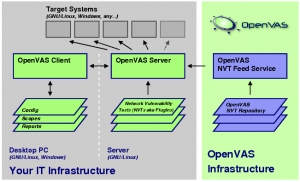 Estrutura do OpenVASInstalaçãoO OpenVAS-Server só esta disponível para línux ou Freebsd, o cliente esta disponivel para Línux, Freebsd e Windows.Nesse postei irei demonstrar a instalação no Debian e no Fedora.Instalação no Debian:# apt-get install libopenvas2
# apt-get install libopenvas2-dev
# apt-get install libopenvasnasl2
# apt-get install libopenvasnasl2-dev
# apt-get install openvas-server
# apt-get install openvas-server-dev Instalação no Fedora:Para instalação no Fedora é necessário adicionar o repositório atomicorp.
Usando o Lynx (yum -y install lynx):
lynx -source http://www.atomicorp.com/installers/atomic.sh | shUsando o Wget:
wget -q -O – http://www.atomicorp.com/installers/atomic.sh | shApós isso execute:#yum install  openvas-client.x86_64#yum install  openvas-server.x86_64Lembrando que estou usando um sistema operacional compativel com a arquitetura x86_64.No decorrer do processo de instalação o yum irá encontrar as dependências necessárias para a instalação correta dos pacote.Por se tratar de um software com arquitetura cliente – servidor, o server pode ser instalado em uma máquina da rede e ser acessado pelo cliente que roda em outra máquina. É claro que isso é arriscado, pois alguém estiver monitorando as informações da rede, vai ter acesso as informações trocadas entre o cliente e o servidor OpenVAS.Para manter a segurança durante o uso do OpenVAS é recomendada a criação de um certificado, para cliente e servidor trocarem informações por SSL. Para gerar um certificado de segurança use:#openvas-mkcertAo executar esse script, você terá que responder uma serie de perguntas relativas a duração do certificado e localização geográfica.Criando novo usuário.Para criar um novo usuário, execute:#openvas-adduserVocê terá que escolher o tipo de autenticação do usuário, se será por senha (pass) ou cerificado (cert), essa opção faz a mesma coisa que openvas-mkcert-client.Executando o OpenVAS  (Básico)Para executar o OpenVAS, primeiro deve se iniciar o servidor:#/etc/init.d/openvasd startApós a inicialização do servidor OpenVAS,  execute o OpenVAS-client.#openvas-client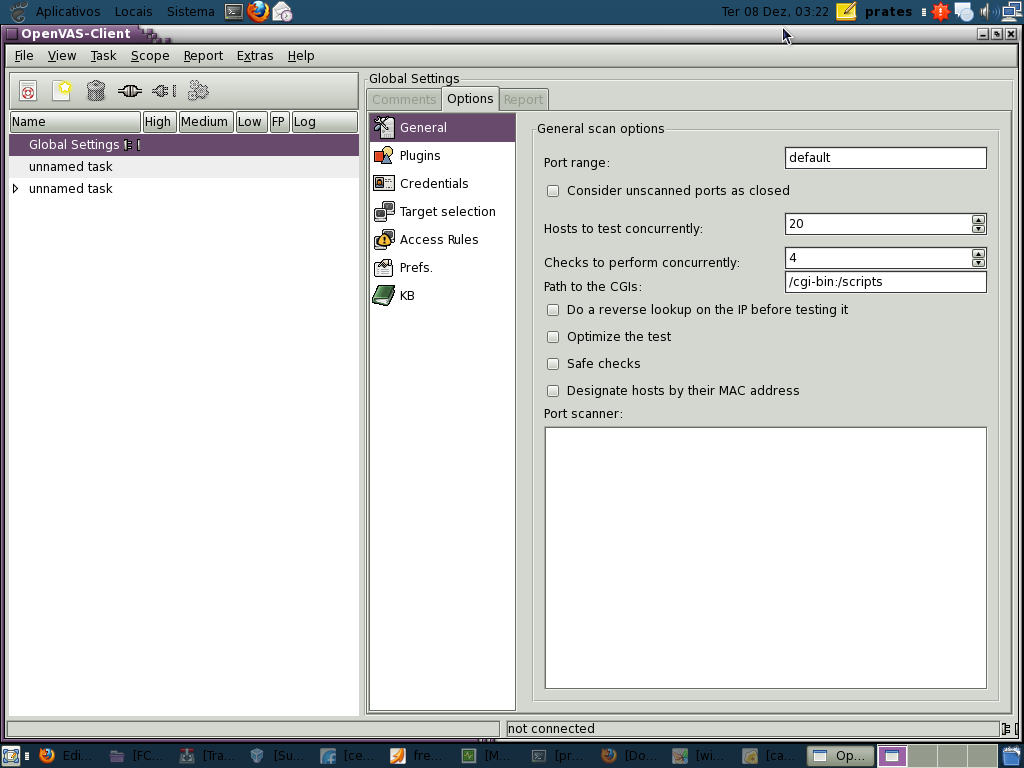                                                    OpenVAS ClientPara executar um scan:1-click em New.2- Use o scan assistent para configurar o scan (ícone azul com o símbolo ?).3- Ao abrir o assistente informe o nome do projeto, o escopo, o alvo e no final execute.4- Na tela de conexão informe o endereço ip do servidor OpenVAS, o login e senha para utilizar. Em caso de acesso remoto é altamente aconselhado o uso de certificados para a comunicação em cliente e servidor.5-Após preencher os campos, click em ok para começar o scan.Ao término do scan é gerado um relatório sobre as principais vulnerabilidades encontradas num host ou na rede.Exercícios:inicie o OpenVAS-server com o comando:#/etc/init.d/openvasd startDepois abra o OpenVAS cliente.Crie um novo projeto. File->New.Use o scan assistent para configurar o novo scan.   File->Scan Assistent.No passo 1, preencha o nome do scan.     scan-bosco-inspired-1525

No passo 2, preencha o escopo do scan.   user-hostNo passo 3, você preenche o alvo, que pode ser um endereço ip de um host remoto ou uma rede.   localhost   bosco   01031978  senha do openvas-server (openvasd)  Após seguir os passos, execute o scan.   Outros resultados precisa-se trabalhar com os clientes GSD e o GSA do OpenVAS. ---------------------------------------------------------------------------------------------------------Interessante:  

Rode a ferramenta Wireshark na máquina alvo e visualize os pacotes enviado pelo OpenVAS.2- Configure o iptables (o firewall do Linux, que roda junto ao kernel) na máquina alvo, para o iptables não aceitar a passagem de pacotes  placa de rede descartando-o. Não permite a passagem do pacote,. que passem para #iptables -p INPUT DROP#iptables -p OUTPUT DROPExecute o OpenVAS novamente contra a máquina alvo. Verifique o resultado.3- Execute o OpenVAS contra a máquina alvo. E insira as regras acima no iptables da máquina alvo.Verifique o resultado.